Delaware School Climate Surveys Interpretation WorksheetSchool Climate, Bullying, EngagementHOME VersionStandard Score Distribution				Average Item Score Calculation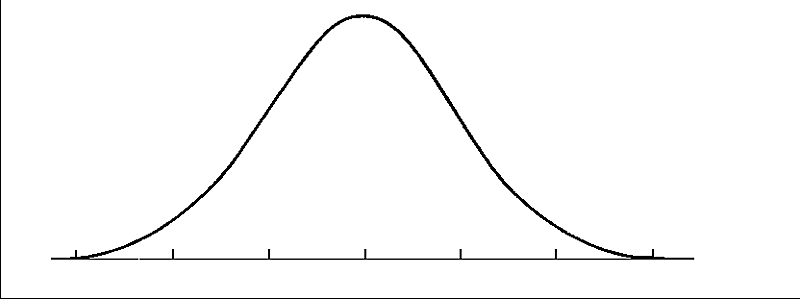 HOME DATA REPORTSchool Climate Scale – Table 1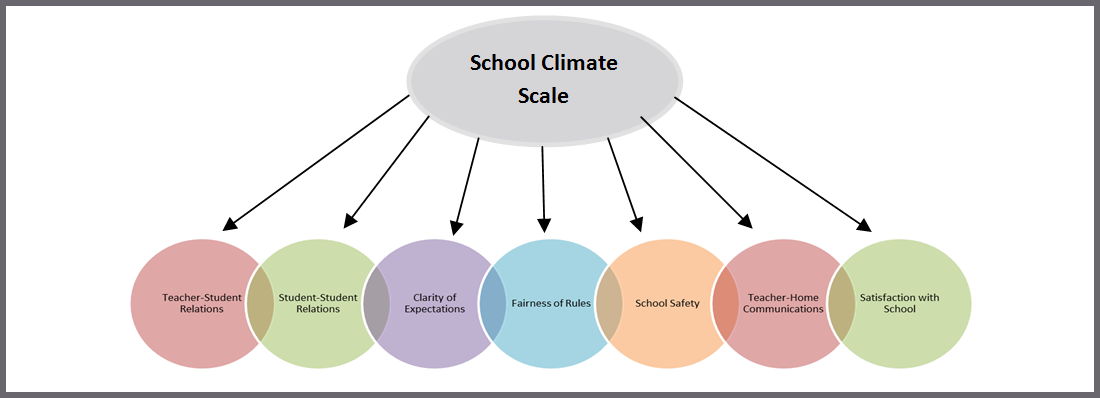 Response Scale: 1=Disagree A Lot	2=Disagree	3=Agree	4=Agree A LotAVERAGE ITEM SCORE (AIS): TRENDS REVIEWPERCENT RESPONSE SCORE: TRENDS REVIEWSTANDARD SCORE (SS): TRENDS REVIEWHOME DATA REPORTBullying Scale* – Table 3*A high score on this subscale is negative because items are negatively worded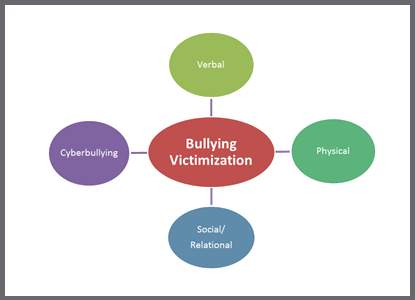 Response Scale:  1= Never	   2=Less than once a month	3=Once or twice a month4=Once a week   5= Several times a week	6= Every dayAVERAGE ITEM SCORE (AIS): TRENDS REVIEWPERCENT RESPONSE SCORE: TRENDS REVIEWSTANDARD SCORE (SS): TRENDS REVIEWHOME DATA REPORTEngagement Scale – Table 4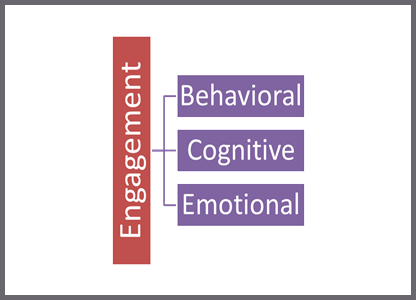 Response Scale:  1=Disagree A Lot	2=Disagree	3=Agree	4=Agree A LotAVERAGE ITEM SCORE (AIS): TRENDS REVIEWPERCENT RESPONSE SCORE: TRENDS REVIEWSTANDARD SCORE (SS): TRENDS REVIEWReport Interpretation KeyReport Interpretation KeyReport Interpretation KeyReport Interpretation KeyReport Interpretation KeyTable Code by ScaleTable Code by Score TypeSchool Climate Scale – Table 1Standard Scores – Table aBold – Total ScoresBullying Scale – Table 3Average Scores – Table bGreen – FavorableEngagement Scale – Table 4Percentage Response Scores – Table cRed – Unfavorable Favorable (GREEN)Favorable (GREEN)Unfavorable (RED)Unfavorable (RED)ScaleStandard ScoreAverage ScoreStandard ScoreAverage ScoreSchool Climate & Engagement Scales110 and above3.4 and above89 and below2.5 and belowBullying ScaleN/AN/A110 and above3.0 and aboveGraphUse to…Ask yourself…1bSchool ClimateAverage ScoreCross-Year ReviewNote school’s average item scores per subscale for this school year and 2 previous years (if data are available).By subscale and overall, have our average item scores per subscale increased, decreased, or maintained over the years?Our Increased AreasOur Decreased AreasOur Maintained AreasAdditional Notes  Additional Notes  Additional Notes  TableUse to…Ask yourself…1bSchool ClimateAverage Item ScoresNote the sizable strengths and considerable concerns for YOUR school.  A score of 3 or above means that the respondents on average agree or agree a lot. Remember, lower scores are preferred for Bullying School-wide.  What areas are strengths for our school? What areas do we need to address? Are there differences within or between race groups? Do families view peer relationships positively?  Do families feel rules are clear and fair?School Climate Scale Totals (AIS)School Climate Scale Totals (AIS)Our StrengthsConcerns to AddressAdditional Notes    Additional Notes    School Climate Scale by Race (AIS)School Climate Scale by Race (AIS)Our StrengthsConcerns to AddressAdditional Notes    Additional Notes    TableUse to…Ask yourself…1cSchool ClimatePercentage Response ScoresNote individual items that caused scores to be low or high.  By looking at this data, you can find out which items families feel strongly about and direct efforts accordingly.   Were there any individual items from a subscale that had a particularly high or low response percentage? How did this impact our overall score? What can we do to address these focus areas?SubscalesOur Strengths(Item Numbers)Concerns to Address(Item Numbers)Teacher-Student RelationsStudent-Student RelationsClarity of ExpectationsFairness of RulesSchool SafetyTeacher-Home CommunicationsSatisfaction with SchoolAdditional Notes  TableUse to…Ask yourself…1aSchool ClimateStandard ScoresCompare your school to other schools serving the same grade level (e.g. ES, MS, HS). A score of 100 is average, so in general, scores above 100 illustrate your school has higher scores than other same level schools.  What are our strengths and weaknesses compared to other schools that serve similar age students? Are there differences between and within race groups that we need to explore?School Climate Scale Totals (SS)School Climate Scale Totals (SS)Our StrengthsConcerns to AddressAdditional Notes    Additional Notes    School Climate by Race (SS)School Climate by Race (SS)Our StrengthsConcerns to AddressAdditional Notes    Additional Notes    GraphUse to…Ask yourself…3bBullyingAverage Scores Cross-Year ReviewNote school’s average item scores per subscale for this school year and 2 previous years (if data are available).By subscale and overall, have our average item scores per subscale increased, decreased, or maintained over the years?Our Increased AreasOur Decreased AreasOur Maintained AreasAdditional Notes  Additional Notes  Additional Notes  TableUse to…Ask yourself…3bBullyingAverage Item ScoresNote the sizable strengths and considerable concerns for YOUR school.  Explore families’ perceptions of the frequency of what types of bullying occur in the school. Keep in mind, lower scores are better. What areas are strengths for our school?  What areas do we need to address? Are there differences to explore within and between races? Are there differences in what types of bullying families perceive as a problem in your school? Do families see physical bullying as occurring more often than verbal? Bullying Scale Totals (AIS)Bullying Scale Totals (AIS)Our StrengthsConcerns to AddressAdditional Notes    Additional Notes    Bullying by Race (AIS)Bullying by Race (AIS)Our StrengthsConcerns to AddressAdditional Notes    Additional Notes    TableUse to…Ask yourself…3cBullyingPercentage Response ScoresReview families’ responses to the individual questions. Note individual items that caused subscale scores to be low or high. By looking at this data, you can identify items families note as occurring more or less frequently.  Were there any individual items from a subscale that had particularly high or low response percentage? How did this impact our overall score? What can we do to address these focus areas? SubscalesOur Strengths(Item Numbers)Concerns to Address(Item Numbers)Verbal BullyingPhysical BullyingSocial/Relational BullyingAdditional Notes  Additional Notes  Additional Notes  TableUse to…Ask yourself…3aBullyingStandard ScoresCompare your school to other schools serving the same grade level (e.g., ES, MS, HS).  A score of 100 is average, so in general, scores above 100 illustrate your school has higher scores than other same level schools.  Use these scores to determine what kinds of bullying families identify as a problem in relation to similar schools.  Remember that low scores are preferred.    What are our strengths and weaknesses compared to other schools that serve similar age students? Are there differences between and within race groups that we need to explore? Are some standard scores higher? Why?Bullying Scale Totals (SS)Bullying Scale Totals (SS)Our StrengthsConcerns to AddressAdditional Notes    Additional Notes    Bullying by Race (SS)Bullying by Race (SS)Our StrengthsConcerns to AddressAdditional NotesAdditional NotesGraphUse to…Ask yourself…4bEngagementAverage Scores Cross-Year ReviewNote your school’s average item scores per subscale from this school year and the previous 2 years (if data are available).By subscale and overall, have our average item scores per subscale increased, decreased, or maintained over the years?Our Increased AreasOur Decreased AreasOur Maintained AreasAdditional Notes  Additional Notes  Additional Notes  TableUse to…Ask yourself…4bEngagementAverage Item ScoresNote the sizable strengths and considerable concerns for YOUR school.  A score of 3 or above means that the respondents on average agree or agree a lot. What areas are strengths for our school? What areas do we need to address? Are there differences within or between race groups? Do our families report more cognitive, behavioral, or emotional engagement?  Engagement Scale Totals (AIS)Engagement Scale Totals (AIS)Our StrengthsConcerns to AddressAdditional Notes    Additional Notes    Engagement by Race (AIS)Engagement by Race (AIS)Our StrengthsConcerns to AddressAdditional Notes    Additional Notes    TableUse to…Ask yourself…4cEngagementPercentage Response ScoresNote individual items that caused subscale scores to be low or high.  By looking at this data, you can find out which items families feel strongly about and direct efforts accordingly.   Were there any individual items from a subscale that had particularly high or low response percentage? How did this impact our overall score? What can we do to address these focus areas?  SubscalesOur Strengths(Item Numbers)Concerns to Address(Item Numbers)Cognitive EngagementBehavioral EngagementEmotional EngagementAdditional Notes  Additional Notes  Additional Notes  TableUse to…Ask yourself…4aEngagement Standard ScoresCompare your school to other schools serving the same grade level (e.g. ES, MS, HS). A score of 100 is average, so in general, scores above 100 illustrate your school has higher scores than other same level schools.  What are our strengths and weaknesses compared to other schools that serve similar age students? Are there differences between and within races that we need to explore?Engagement Scale Totals (SS)Engagement Scale Totals (SS)Our StrengthsConcerns to AddressAdditional Notes    Additional Notes    Engagement by Race (SS)Engagement by Race (SS)Our StrengthsConcerns to AddressAdditional NotesAdditional Notes